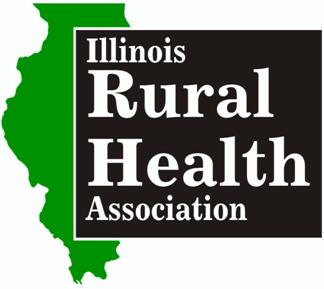 34th Annual IRHA 2023 Educational Conference Schedule Aug 9-10th at the I-Hotel in ChampaignWednesday, August 98:30 am to 10:30 am – Exhibitor Set -Up 10:45 am – Attendee Check-In and Vendor VisitsNoon – Sit Down Luncheon & Annual Meeting 12:45 pm – Federal Rural Health Update - Keynote Speaker Brock Slabach, COO National Rural Health Association Wednesday, 2:30 pm SessionsA1 – Mental Illness in Rural Seniors: Needs, Barriers, and Potential Treatment Options	Kenna Dunlap Johnson, MBA, MSW, LCSWUltraGroup Healthcare; University of Illinois at Urbana ChampaignA2 – Addressing the 2023 Top Ten HIPAA Cybersecurity Violations ListCarole Crawford, MBA/Principal/COO	The Saturn Partners, Inc.A3 – Overdose Awareness Campaign	Imran Mohammed, BS	Center for Rural Health and Social Service Development, Southern Illinois University CarbondaleWednesday, 3:30 pm SessionsB1 – Value-Based Care for RHCsCharles James, CEO/PresidentNorth American Healthcare Management ServicesB2 – Swimming Upstream: Reexamining the Social Determinants of Health in Rural America	Zachary Benedict, President 	MKM architecture + designB3 – Role of Performance Improvement Coach and Workflow Transformation	Angie Jochem, BAIllinois Rural Community Care OrganizationB4 – Behavioral Health Care Implementation in Rural America: Policy Vs Reality	Renee Schulte, MA, LMHC	Rural Policy PartnersWednesday, 4:30 pm SessionsC1 – The Importance of Medicare Annual Wellness VisitsMegan Meier, BSICAHN/IRCCOC2 – Vaccine Coverage in Illinois: Partnering for SolutionsLaDaryl Hale, BS	Illinois Department of Public Health C3 – Applying Fluoride Varnish in Primary Care SettingsStephanie Atella, MPH, CHESIllinois Chapter American Academy of PediatricsC4 – How the AHEC Scholars Program Can Benefit your Recruitment and Retention Efforts Elizabeth Squires, MPH, MCHESNational Center for Rural Health Professions6:00 pm Evening Welcoming ReceptionThursday, August 108:15 to 9:15 am – Vendor Visits & Breakfast9:15 am – Raffle & Vendor Tear DownThursday, 9:45 am SessionsD1 – RHC Accreditation and Provider Enrollment Process / TimelineCharles James, CEO/PresidentNorth American Healthcare Management ServicesD2 – Caring for a Seriously Ill Child in their Home Community
Kristin James, LCPCExecutive Director, Pediatrics, The Hospice and Palliative Care Foundation	Greater Illinois Pediatric Palliative Care CoalitionD3 – Building Healthier Communities through Community Health Worker Teams	Tracey Smith, DNP, PHCNS-BC, MS	Illinois Public Health AssociationThursday, 10:45 am SessionsE1 – Lessons Learned: Implementing Facility-wide Telemedicine TechnologyJulie Edwards Baumann, MBA	Madelyn Bennett, BBA, PMPCarle Health SystemE2 – Mental Health in Rural Communities- Helping Students CopeMeg Tomlins, MPH, BSN RNUniversity of Illinois at Chicago, College of NursingE3 – Lip Service or Full Service	Diane Logsdon, IPEM	The Logsdon GroupE4 – Dental Hygienists are Helping to Break Down SilosLaura M Scully, MS RDH PHDH CDA	Illinois Dental Hygienists' Association11:45 am – Box Lunch to Go